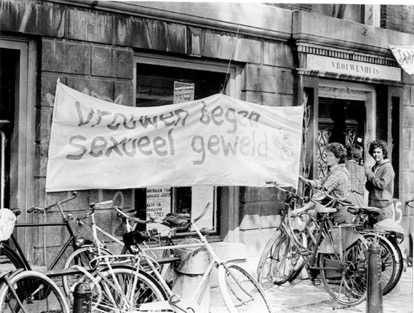 Protest bij het Amsterdamse Vrouwenhuis (1981) 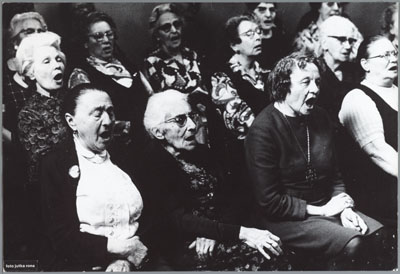 Bijeenkomst in het Vrouwenhuis (1973) 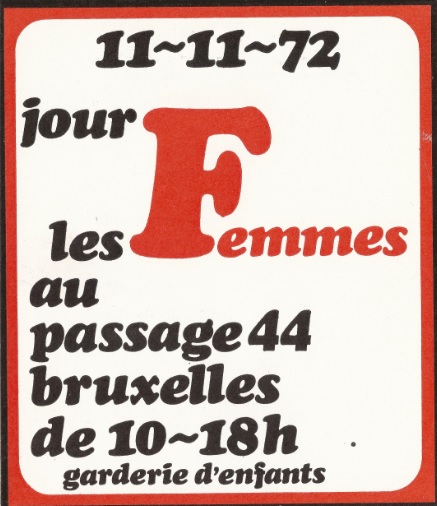 Logo voor de eerste nationale vrouwendag in Brussel (1972) 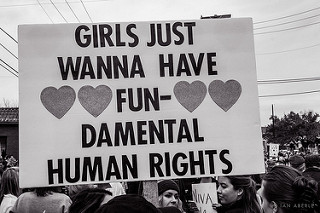 Woman’s march in Dallas (2017) 